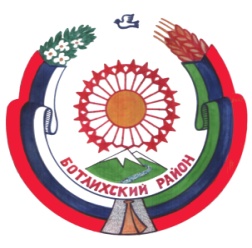 РЕСПУБЛИКА ДАГЕСТАНСОБРАНИЕ ДЕПУТАТОВ МУНИЦИПАЛЬНОГО РАЙОНА «БОТЛИХСКИЙ РАЙОН»368970; БотлихС.23, р.2от 05.02.15г.Решение двадцать третьей  сессии Собрания депутатов муниципального района «Ботлихский район» от 05.02.2015 года            О направлении переходящих остатков 2014 года по состоянию на 01.01.2015 год и внесении изменений в решение  Собрания депутатов муниципального района  «О районном бюджете  МР «Ботлихский район» на 2015 года и на плановый период 2016- 2017 годов» от 26.12.2014г.№2             Рассмотрев представленный главой администрации МР «Ботлихский район»  проект решения «О направлении переходящих остатков 2014 года по состоянию на 01.01.2015 года и внесении изменений в решение Собрания депутатов муниципального района «О районном бюджете МР «Ботлихский район» на 2015 год и на плановый период 2016-2017 годов»  от 26.12.2014 года №2, Собрание депутатов муниципального района решает:            1. Направить переходящие остатки 2014 года по состоянию на 01.01.2015 года в сумме 4 498 595 рублей  целевым назначением согласно приложению №1.             2.  Внести изменения в решение Собрания депутатов МР «Ботлихский район» «О районном бюджете МР «Ботлихский район» на 2015 год и на плановый период 2016-2017 годов» от 26.12.2014 года №2 согласно приложению №2.  3. Уменьшить в доходах субсидии на сумму 5 380 881 рублей предусмотренные на удешевление питания в 1-4 классах, в связи с централизацией средств в Минобрнауки РД с уменьшением расходов согласно приложению №3.       Глава муниципального района                                              М. М. Патхулаев